ERASMUS+ OKTATÁSI / KÉPZÉSI CÉLÚ SZEMÉLYZETI MOBILITÁSJELENTKEZÉSI LAPSZEMÉLYI ADATOKNév:Szervezeti egység:Anyja neve:Születési hely, idő:Lakcím:Adóazonosító:Telefon:E-mail cím:NYELVISMERET1. Nyelv:				Nyelvismeret szintje:2. Nyelv:				Nyelvismeret szintje:3. Nyelv:				Nyelvismeret szintje: FOGADÓ INTÉZMÉNYFogadó intézmény országa, városa:Fogadó intézmény neve, Erasmus kódja (ha van):Kontakt személy neve:Kontakt személy beosztása:Kontakt személy e-mail címe:Kontakt személy telefonszáma:A mobilitás típusa:Mobilitás kezdete:Mobilitás időtartama napban:A teljes mobilitás napjainak száma (mobilitás + utazási napok):A tanítás nyelve:Tanítási órák száma a mobilitás alatt:A pályázó aláírásával igazolja, hogy a fenti adatok teljesek és a valóságnak megfelelnek.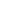 a pályázó aláírásavagy: AVDH-val hitelesített dokumentumként is beadhatóDátum:KÖTELEZŐ MELLÉKLETEK:motivációs levél és oktatási/képzési célú mobilitási terv (magyarul vagy a mobilitás nyelvén)munkahelyi vezető ajánlásafogadó intézmény nyilatkozataoktatók esetében nyelvvizsga bizonyítvány másolata a mobilitás nyelvérőlha nem magyar állampolgár, akkor az érvényes letelepedési vagy tartózkodási engedély, vagy a menekült státuszt igazoló okmány másolataSikeres pályázást kívánunk!